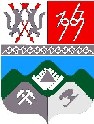 КЕМЕРОВСКАЯ ОБЛАСТЬТАШТАГОЛЬСКИЙ МУНИЦИПАЛЬНЫЙ РАЙОНАДМИНИСТРАЦИЯ  ТАШТАГОЛЬСКОГО МУНИЦИПАЛЬНОГО РАЙОНАПОСТАНОВЛЕНИЕот «_15_ »_октября_  2014 г. №_897-п_Об утверждении муниципальной целевой программы «Развитие улично-дорожной сети муниципального образования «Таштагольский муниципальный район» на 2015-2017 годы.       В целях развития транспортной инфраструктуры, приведения в нормативное состояние улично-дорожной сети на территории муниципального образования «Таштагольский муниципальный район», обеспечения транспортной доступности, в соответствии с Федеральным законом от 06.10.2003 № 131-ФЗ «Об общих принципах организации местного самоуправления в Российской Федерации», статьей 179 Бюджетного кодекса Российской Федерации, руководствуясь  Уставом Таштагольского муниципального района, постановляю:Утвердить муниципальную целевую программу «Развитие улично-дорожной сети муниципального образования «Таштагольский муниципальный район» на 2015-2017 годы согласно приложению.       2.  Объем средств на реализацию муниципальной целевой программы «Развитие улично-дорожной сети муниципального образования «Таштагольский муниципальный район» на 2015-2017 годы определяется в решении «О создании дорожного фонда в  муниципальном образовании «Таштагольский муниципальный район» на соответствующий финансовый год и плановый период.      3.  Пресс-секретарю Главы Таштагольского муниципального района (В.Н.Колмыков)   опубликовать настоящее постановление  в газете «Красная Шория» и разместить на официальном сайте администрации Таштагольского муниципального района в сети интернет.      4.  Контроль за исполнением настоящего постановления возложить на заместителя Главы Таштагольского муниципального района А.В.Суровцева       5. Признать утратившим силу с 01.01.2015г. постановление Администрации Таштагольского муниципального района №141-п от 16.10.2013г. Об утверждении муниципальной целевой программы «Развитие улично-дорожной сети муниципального образования «Таштагольский муниципальный район» на 2014-2016годы.6. Настоящее постановление вступает в силу со дня его официального опубликования, но не  ранее 01.01.2015г. Глава Таштагольского муниципального района                                                       В.Н. МакутаПриложениек Постановлениюадминистрации Таштагольского муниципального районаот _15.10.2014 г. № _897-п___Муниципальная целевая программа «Развитие улично-дорожной сети муниципального образования «Таштагольский муниципальный район»на 2015-2017 годы.ПАСПОРТмуниципальной целевой программы«Развитие улично-дорожной сети муниципального образования «Таштагольский муниципальный район» на 2015-2017 годы.      Корректировку Программы с целью уточнения мероприятий по строительству, реконструкции, капитальному ремонту, изготовлению проектно-сметной документации, предусмотренных на 2015-2017 годы производить ежегодно при принятии и уточнении бюджета на следующий год.Содержание проблемы и обоснование необходимости ее решения.Автомобильные дороги – один из важнейших элементов транспортно-коммуникационной системы Таштагольского района, оказывающих огромное влияние на развитие экономики и социальной сферы.Географически Таштагольский район расположен на значительном удалении от областного центра – 400 км, сообщение с которым осуществляется посредством дороги регионального значения «Кемерово – Новокузнецк – Кузедеево – Мундыбаш – Таштагол», а также в непосредственной близости от Республик Хакассии и Горный Алтай, но автомобильное сообщение  имеется только с Республикой Горный Алтай. Таштагольский район имеет достаточно развитую автодорожную сеть с твердым покрытия. Сеть автомобильных дорог обеспечивает мобильность населения и доступ к материальным ресурсам, позволяет расширить производственные возможности экономики за счет снижения транспортных издержек и затрат времени на перевозку.Развитие экономики района во многом определяется эффективностью функционирования автомобильного транспорта, которая зависит  и от уровня развития  и состояния сети автомобильных дорог общего пользования.Общая протяженность улично-дорожной сети поселений Таштагольского района 495 км, их них только 20 процентов с асфальтобетонным покрытием.     Большая часть автомобильных дорог имеет недостаточную прочность и ровность покрытия со значительной сеткой трещин, выбоин и низким коэффициентом сцепления.     Недофинансирование дорожной отрасли в условиях постоянного роста интенсивности движения, изменения состава движения в сторону увеличения грузоподъемности транспортных средств приводит к несоблюдению межремонтных сроков, накоплению количества неотремонтированных участков, увеличению участков с неудовлетворительным транспортно-эксплутационным состоянием, на которых необходимо проведение реконструкции.     Опережение темпов роста интенсивности движения на автомобильных дорогах по сравнению с увеличением протяженности и пропускной способности автомобильных дорог приводит к росту уровня аварийности на сети автомобильных дорог общего пользования.     Ликвидация потенциально аварийных участков является одним из важнейших направлений развития дорожной сети.     Одним из мероприятий по развитию улично-дорожной сети Таштагольского района является обследование технического состояния мостовых сооружений на территории района.     Учитывая, что мостовые сооружения улично-дорожной сети Таштагольского района имеют длительный срок эксплуатации без текущего и капитального ремонта и отсутствует документация об их техническом состоянии и грузоподъемности, необходимо включить в Программу  работы по обследованию технического состояния мостовых сооружений.     Комплексное решение проблемы окажет положительный эффект на санитарно-эпидемиологическую обстановку, предотвратит угрозу жизни и безопасности граждан, будет способствовать повышению уровня их комфортного проживания.2. Основные цели и задачи.     Основной целью Программы является повышение доступности и безопасности улично-дорожной сети муниципального образования «Таштагольский муниципальный район».     Для достижения поставленной цели необходимо решение следующих задач:     1. Проектирование, строительство, реконструкция, капитальный ремонт сети автомобильных дорог общего пользования местного значения, отвечающих растущим потребностям в перевозках автомобильным транспортом и обеспечивающих стабильную связь между поселениями.     2.Развитие улично-дорожной сети муниципального образования «Таштагольский муниципальный район».     3.Приведение улично-дорожной сети муниципального образования «Таштагольский муниципальный район» в нормативное состояние.     4. Повышение безопасности дорожного движения.Перечень основных мероприятий.Мероприятия по изготовлению проектно-сметной документации на строительство, реконструкцию и капитальный ремонт сети автомобильных дорог общего пользования местного значения (с подготовкой исходных данных и прохождением экспертизы). Мероприятия по выполнению работ по строительству, реконструкции и капитальному ремонту сети автомобильных дорог общего пользования местного значения.Мероприятия по выполнению работ по ремонту и содержанию улично-дорожной сети.Мероприятия по выполнению работ по ремонту и содержанию дворовых территорий многоквартирных домов, проездов к дворовым территориям многоквартирных домов.      5. Мероприятия по  обследованию технического состояния мостовых     сооружений на территории района и приведение их в нормативное состояние.     Уровень приоритетности мероприятий определяется на основании таких факторов, как состояние автомобильных дорог, уровень пропускной способности улично-дорожной сети, перспективные планы развития муниципального образования «Таштагольский муниципальный район».Механизм реализации программы.     Реализация программных мероприятий производится в следующей последовательности:     - подготовка документации для проведения торгов по выбору подрядной организации, осуществляющей выполнение проектно-сметных работ, строительно-монтажных работ, на основании Федерального закона от 21.07.2005 № 94-ФЗ «О размещении заказов на поставки товаров, выполнение работ, оказание услуг для государственных и муниципальных нужд»;     - определение исполнителя по выполнению проектно-сметных работ, строительно-монтажных работ по итогам проведения торгов;     - заключение муниципального контракта на выполнение  проектно-сметных работ, строительно-монтажных работ;    - осуществление Заказчиком контроля и приемки выполненных работ;    - финансирование выполненных проектно-сметных работ, строительно-монтажных работ.5. Ресурсное обеспечение Программы     Финансовые средства на реализацию Программы в 2015-2017 годах планируется формировать за счет средств дорожного фонда муниципального образования «Таштагольский муниципальный район».       Общий объем финансирования программы из местного  бюджета на 2015-2017 годы планируется в объеме  67 тыс.руб. тыс.руб., в том числе по годам:        2015 год – 50 тыс.руб.       2016 год – 10 тыс.руб.       2017 год – 7 тыс.руб.Возможное дополнительное финансирование в целях содействия в реализации мероприятий Программы может осуществляться из иных не запрещенных законодательством источников.Объемы ассигнований подлежат ежегодному уточнению, исходя из возможностей местного бюджета на соответствующий финансовый год.6. Оценка эффективности реализации Программы       Основными критериями эффективности реализации Программы будут увеличение протяженности автомобильных дорог на территории поселений с асфальтобетонным покрытием,  приведение в нормативное состояние улично-дорожной сети поселений.       Оценкой эффективности Программы послужит улучшение условий проживания граждан, уменьшение числа ДТП с пострадавшими на улично-дорожной сети поселений, снижение социальной напряженности. 7. Организация управления Программой и контрольза ходом реализацииДиректор Программы несет ответственность за реализацию и конечные результаты Программы, рациональное использование выделяемых на ее выполнение финансовых средств, организует управление реализацией Программы.Директор Программы разрабатывает и представляет заказчику Программы по окончанию года отчет о реализации Программы.Контроль за реализацией Программы осуществляет Глава Таштагольского муниципального района и заказчик Программы.8. Программные мероприятия.Наименование Программы«Развитие улично-дорожной сети муниципального образования «Таштагольский муниципальный район» на 2015-2017 годы.Наименование Программы«Развитие улично-дорожной сети муниципального образования «Таштагольский муниципальный район» на 2015-2017 годы.Заказчик ПрограммыАдминистрация Таштагольского муниципального районаРазработчик ПрограммыОтдел по строительству и дорожному хозяйству администрации Таштагольского муниципального районаДиректор ПрограммыЗаместитель Главы Таштагольского муниципального района по строительству А.В.СуровцевЦели и задачи ПрограммыЦелью программы является:Повышение доступности и безопасности улично-дорожной сети муниципального образования  «Таштагольский муниципальный район».Для достижения поставленной цели необходимо решение следующих задач:- развитие улично-дорожной сети муниципального образования  «Таштагольский муниципальный район».- приведение улично-дорожной сети муниципального образования  «Таштагольский муниципальный район».в нормативное состояние.Сроки реализации Программы2015-2017 годы.Основные мероприятия Программы- проектирование, строительство, реконструкция, капитальный ремонт и ремонт сети автомобильных дорог общего пользования местного значения, - ремонт и содержание улично-дорожной сети;- ремонт и содержание дворовых территорий многоквартирных домов, проездов к дворовым территориям многоквартирных домов;Исполнитель основных мероприятий ПрограммыОтдел по строительству и дорожному хозяйству администрации Таштагольского муниципального района, Главы городских и сельских поселений района, предприятия дорожного комплекса районаИсточники финансирования- средства дорожного фонда муниципального образования «Таштагольский муниципальный район»;- субсидии, предоставляемые из областного бюджета на выполнение работ по капитальному ремонту и ремонту дорог, капитальному ремонту и ремонту дворовых территорий многоквартирных домов, проездов к дворовым территориям многоквартирных домов;- средства местного бюджета -67 тыс.руб., в том числе по годам: 2015год - 50 тыс.руб.,2016 год -10 тыс.руб.,2017 год-7 тыс.руб.- внебюджетные источники.Ожидаемые конечные результаты реализации Программы- повышение доступности и безопасности улично-дорожной сети муниципального образования «Таштагольский муниципальный район»;- увеличение протяженности автомобильных дорог на территории поселений с асфальтобетонным покрытием;- приведение в нормативное состояние автомобильных дорог, отвечающих растущим потребностям в перевозках автомобильным транспортом и обеспечивающих стабильную связь между поселениями;- приведение в нормативное состояние улично-дорожной сети поселений;- уменьшение числа ДТП с пострадавшими на улично-дорожной сети поселений.Организация контроля за исполнением ПрограммыКонтроль за исполнением осуществляет заказчик Программы, Глава Таштагольского муниципального района№Наименование мероприятийОбъем финансирования,    тыс. руб.Объем финансирования,    тыс. руб.Объем финансирования,    тыс. руб.Объем финансирования,    тыс. руб.№Наименование мероприятийВсего2015201620171.Мероприятия по изготовлению проектно-сметной документации на строительство, реконструкцию и капитальный ремонт сети автомобильных дорог общего пользования местного значения (с подготовкой исходных данных и прохождением экспертизы).75 112.Мероприятия по выполнению работ по строительству, реконструкции и капитальному ремонту сети автомобильных дорог общего пользования местного значения.1210113.Мероприятия по выполнению работ по ремонту и содержанию улично-дорожной сети.2315534.Мероприятия по выполнению работ по ремонту и содержанию дворовых территорий многоквартирных домов, проездов к дворовым территориям многоквартирных домов.1310215.Мероприятия по  обследованию технического состояния мостовых     сооружений на территории района и выполнение работ по приведению их в нормативное состояние.121011ИТОГО:6750107